Publicado en España el 29/01/2024 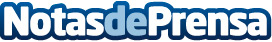 Los complementos alimenticios de Mediterranean Science ofrecen los mejores nutrientes de la dieta mediterránea Los productos de Mediterranean Science extraen los ingredientes más saludables de la Dieta Mediterránea y los concentran en una cápsula para conseguir una nutrición completaDatos de contacto:Mediterranean Science Mediterranean Science S.L983 84 93 56Nota de prensa publicada en: https://www.notasdeprensa.es/los-complementos-alimenticios-de-mediterranean Categorias: Nutrición Industria Alimentaria Bienestar Servicios médicos http://www.notasdeprensa.es